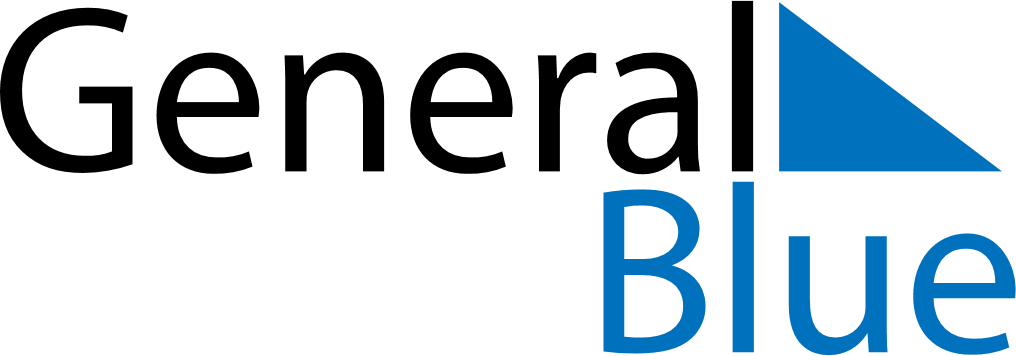 November 2024November 2024November 2024November 2024November 2024November 2024Talsi, LatviaTalsi, LatviaTalsi, LatviaTalsi, LatviaTalsi, LatviaTalsi, LatviaSunday Monday Tuesday Wednesday Thursday Friday Saturday 1 2 Sunrise: 7:41 AM Sunset: 4:45 PM Daylight: 9 hours and 3 minutes. Sunrise: 7:43 AM Sunset: 4:42 PM Daylight: 8 hours and 59 minutes. 3 4 5 6 7 8 9 Sunrise: 7:45 AM Sunset: 4:40 PM Daylight: 8 hours and 54 minutes. Sunrise: 7:47 AM Sunset: 4:38 PM Daylight: 8 hours and 50 minutes. Sunrise: 7:50 AM Sunset: 4:36 PM Daylight: 8 hours and 45 minutes. Sunrise: 7:52 AM Sunset: 4:34 PM Daylight: 8 hours and 41 minutes. Sunrise: 7:54 AM Sunset: 4:31 PM Daylight: 8 hours and 37 minutes. Sunrise: 7:56 AM Sunset: 4:29 PM Daylight: 8 hours and 32 minutes. Sunrise: 7:59 AM Sunset: 4:27 PM Daylight: 8 hours and 28 minutes. 10 11 12 13 14 15 16 Sunrise: 8:01 AM Sunset: 4:25 PM Daylight: 8 hours and 24 minutes. Sunrise: 8:03 AM Sunset: 4:23 PM Daylight: 8 hours and 19 minutes. Sunrise: 8:05 AM Sunset: 4:21 PM Daylight: 8 hours and 15 minutes. Sunrise: 8:08 AM Sunset: 4:19 PM Daylight: 8 hours and 11 minutes. Sunrise: 8:10 AM Sunset: 4:17 PM Daylight: 8 hours and 7 minutes. Sunrise: 8:12 AM Sunset: 4:15 PM Daylight: 8 hours and 3 minutes. Sunrise: 8:14 AM Sunset: 4:14 PM Daylight: 7 hours and 59 minutes. 17 18 19 20 21 22 23 Sunrise: 8:16 AM Sunset: 4:12 PM Daylight: 7 hours and 55 minutes. Sunrise: 8:18 AM Sunset: 4:10 PM Daylight: 7 hours and 51 minutes. Sunrise: 8:21 AM Sunset: 4:09 PM Daylight: 7 hours and 47 minutes. Sunrise: 8:23 AM Sunset: 4:07 PM Daylight: 7 hours and 44 minutes. Sunrise: 8:25 AM Sunset: 4:05 PM Daylight: 7 hours and 40 minutes. Sunrise: 8:27 AM Sunset: 4:04 PM Daylight: 7 hours and 36 minutes. Sunrise: 8:29 AM Sunset: 4:02 PM Daylight: 7 hours and 33 minutes. 24 25 26 27 28 29 30 Sunrise: 8:31 AM Sunset: 4:01 PM Daylight: 7 hours and 30 minutes. Sunrise: 8:33 AM Sunset: 3:59 PM Daylight: 7 hours and 26 minutes. Sunrise: 8:35 AM Sunset: 3:58 PM Daylight: 7 hours and 23 minutes. Sunrise: 8:37 AM Sunset: 3:57 PM Daylight: 7 hours and 20 minutes. Sunrise: 8:39 AM Sunset: 3:56 PM Daylight: 7 hours and 17 minutes. Sunrise: 8:40 AM Sunset: 3:55 PM Daylight: 7 hours and 14 minutes. Sunrise: 8:42 AM Sunset: 3:53 PM Daylight: 7 hours and 11 minutes. 